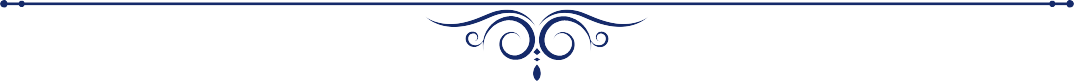 CERTIFICATE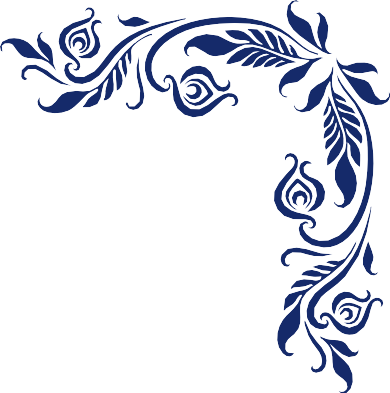 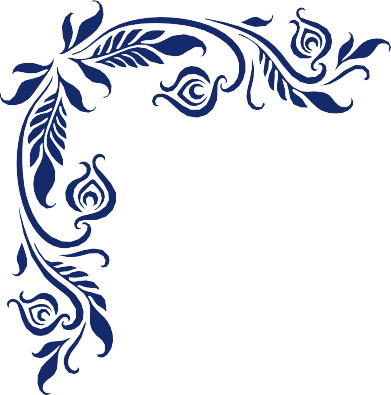 This certificate is proudly presented to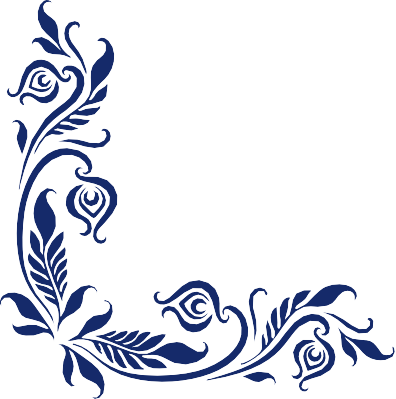 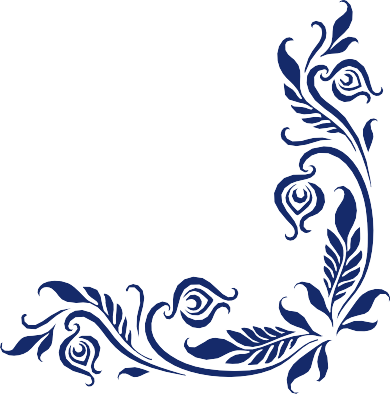 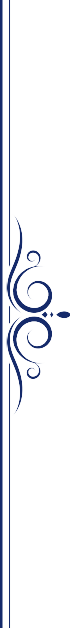 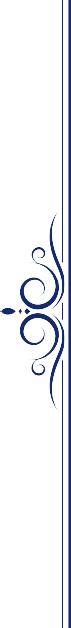 For being outstanding throughout the year 2023Supervisor Project Manager 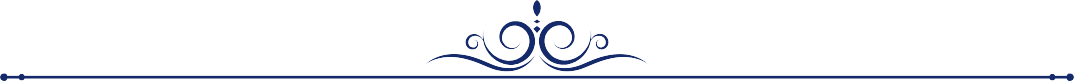 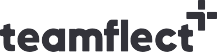 